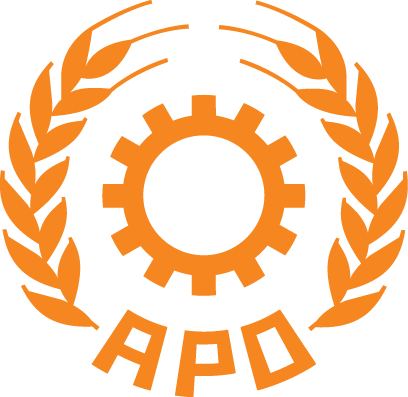 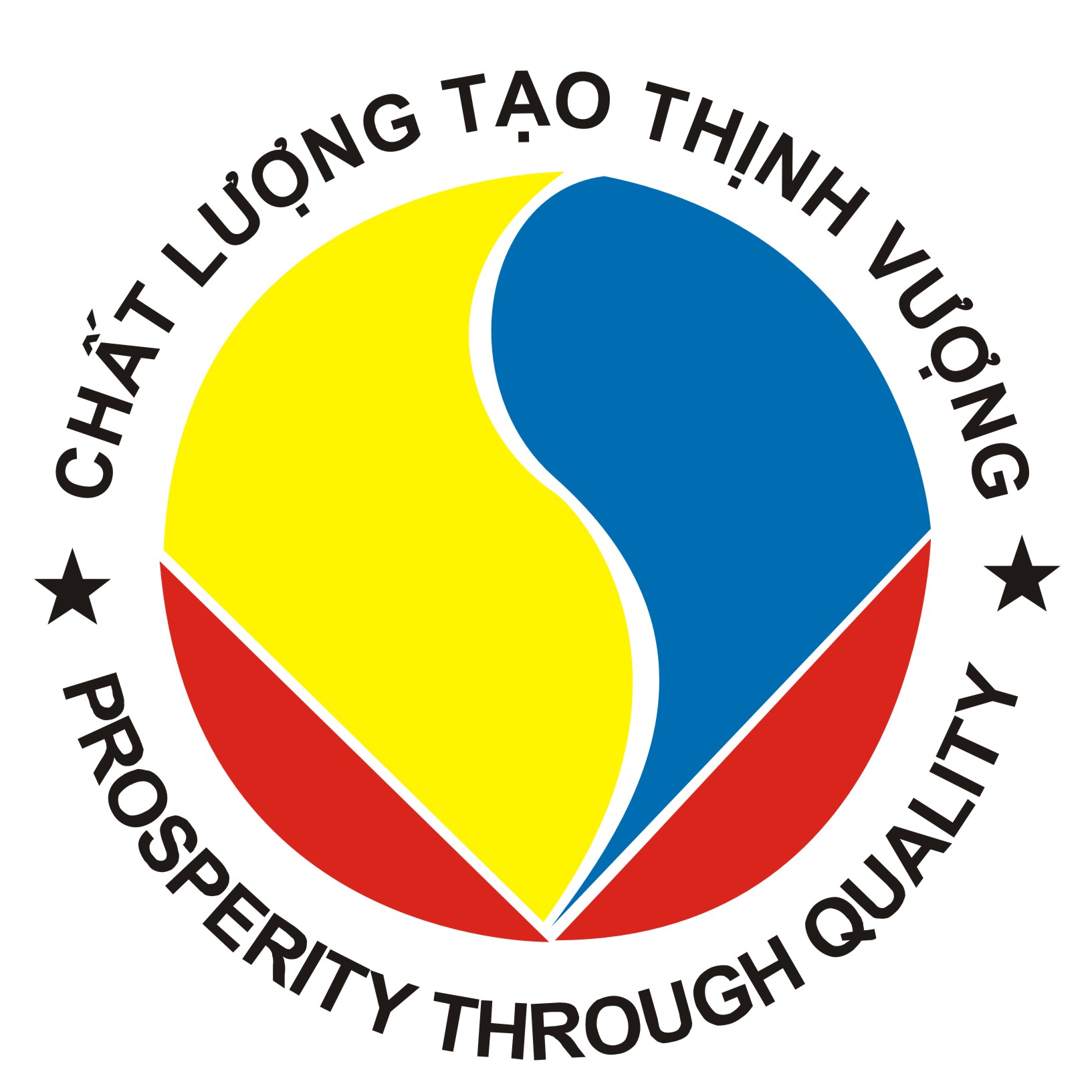 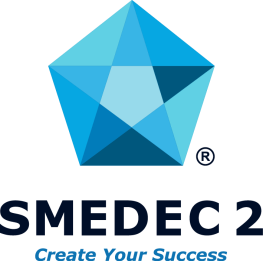 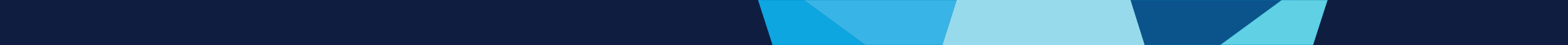 PHIẾU ĐĂNG KÝ THAM DỰKHÓA ĐÀO TẠO TRỰC TUYẾN VỀ XU HƯỚNG AN TOÀN THỰC PHẨM TOÀN CẦU: ỨNG DỤNG CÔNG NGHỆ TIÊN TIẾNThời gian: Từ ngày 29/10 – 01/11/2018 (04 ngày)Địa điểm: Trung tâm Học tập Phát triển Tp. Hồ Chí Minh - Số 178 Nam Kỳ Khởi Nghĩa, Phường 6, Quận 3Đăng ký tham dự:                        ----------------------------------------------Ngoài ra, để đăng ký tham dự và trao đổi trực tiếp với các giảng viên tại khoá đào tạo, vui lòng liên hệ:Chị Thu Hà: 0962 221 599 – Email: mileyhanguyen297@gmail.comPhạm Hòa: 0120 4726703 – Email: hoadaodao123@gmail.com Fax: (028) 3822 5868Quý Doanh nghiệp có thể gửi đơn đăng ký qua email hoặc faxThời hạn đăng ký: Nhận đơn đăng ký đến ngày 24/09/2018.Tên tổ chức/ doanh nghiệpĐịa chỉĐiện thoại/ EmailTTNgười tham dựChức vụĐiện thoại/ Email12